Circ. n° 115								Busto A., li 16 ottobre 2013WEBAlla cortese attenzione dei CdC:3ASU-3BSU-3CSU-3DSU3CL-3BL-3AL-3BCOggetto: Data  Giornata del Dialogo InterreligiosoSi comunica ai docenti delle classi 3ASU-3BSU-3CSU-3DSU-3CL-3BL-3AL-3BC che l‘evento del Dialogo Interreligioso si realizzerà in data 21 maggio 2014 presso la sede del Pime di Busto Arsizio in via Lega Lombarda , 20 dalle ore 9.00 alle ore 12.50.Indicazioni dettagliate saranno comunicate in prossimità dell’ evento.Si chiede cortesemente ai docenti interessati di contattare la prof. Sesto per indicare la propria disponibilità ad accompagnare le classi.Grazie per la cortese collaborazione.						Il Dirigente ScolasticoProf.ssa Cristina Boracchi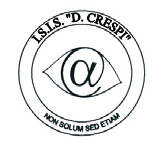 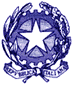 ISTITUTO DI ISTRUZIONE SECONDARIA  “DANIELE CRESPI” Liceo Internazionale Classico e  Linguistico VAPC02701R Liceo delle Scienze Umane VAPM027011Via G. Carducci 4 – 21052 BUSTO ARSIZIO (VA) www.liceocrespi.it-Tel. 0331 633256 - Fax 0331 674770 - E-mail: lccrespi@tin.itC.F. 81009350125 – Cod.Min. VAIS02700D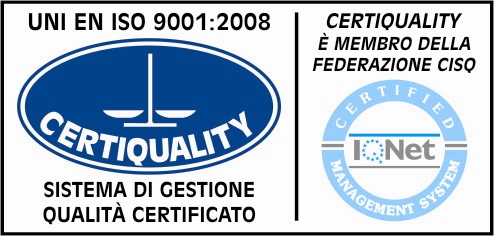 CertINT® 2012